关于2016年12月全国大学英语四六级考试报名的通知各相关单位：根据教育部考试中心和重庆市教育考试院相关文件与通知精神，2016年12月全国大学英语四、六级考试报名实行网上报名，现将网上报名有关事项通知如下：一、考试时间  英语四级考试（CET4）12月17日9:00-11:20  英语六级考试（CET6）12月17日15:00-17:25二、报名对象及报名条件1.报名对象：我校在校全日制本科生、在校研究生和经网络与继续教育学院确认过的在校成教、自考学生。2.报名条件：（1）报考英语四级不受限制；（2）报考英语六级的须英语四级成绩达到425分或获得大学英语四级合格证书；（3）所有学生只能报考四级或六级中的一个等级。三、报名缴费时间及办法1.报名缴费时间：9月19日9时-9月30日17时2.报名网址：全国大学英语四、六级考试报名网（http://cet.etest.net.cn）3.注意事项：（1）由于考试场地限制，本次考试将进行名额限制。四六级各限报12000人，报满为止。（2）本次考试为全市各考点全部实行网上报名，需要参加大学英语四六级考试的同学请在规定时间内尽快完成网上报名和交费，报名工作截止后，无法接受任何理由的补报名。（3）请使用IE10及以上版本或火狐浏览器访问报名网站。四、报名流程1．考生根据提示输入姓名和身份证件号进行资格审核；2．审核通过者须按审核信息进行注册和登录；3．考生对学校、院系、照片进行核对，确认无误后进行缴费操作，缴费成功后即确认为报名成功；4．考生报考六级时，系统自动对其四级成绩进行审核，若有异议，考生可提交英语四级成绩在425分及以上考试准考证号进行再次审核，审核结果通过邮件通知；5．报名过程中请仔细阅读报名网站相关说明，除下面6中两种情况以外，其他任何问题，请联系报名咨询电话：010-629878806．以下两种情况请联系教务处考试与信息科：68367290。（1）考生符合报考条件，但未查询到报考资格；（2）考生学校、院系及照片信息有误。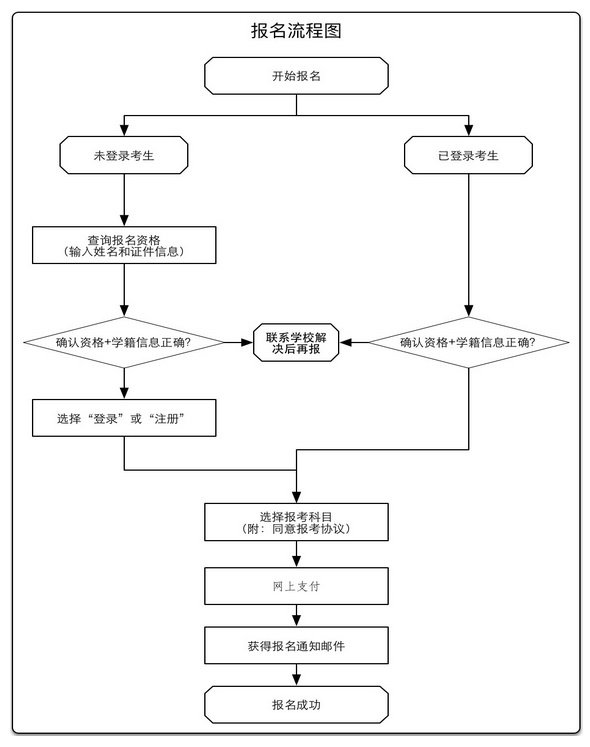 